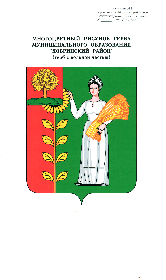 КОНТРОЛЬНО-СЧЁТНАЯ КОМИССИЯДОБРИНСКОГО МУНИЦИПАЛЬНОГО РАЙОНАЛИПЕЦКОЙ ОБЛАСТИ РОССИЙСКОЙ ФЕДЕРАЦИИЗАКЛЮЧЕНИЕна проект решения Совета депутатов Добринского муниципального района «О внесении изменений в районный бюджет на 2020 год и на плановый период 2021 и 2022 годов».Общие положения.Контрольно-счетной комиссией Добринского муниципального района рассмотрен проект решения Совета депутатов «О внесении изменений в районный бюджет на 2020 год и на плановый период 2021 - 2022 годов» (далее – проект решения), внесенный в районный Совет депутатов главой Добринского муниципального района.Экспертиза проекта проведена на основании ст.157, 265 Бюджетного кодекса РФ, решения Совета депутатов Добринского муниципального района от 10.02.2017г. №132-рс «О Положении «О Контрольно-счетной комиссии Добринского муниципального района Липецкой области», в соответствии с требованиями статьи 64 решения Совета депутатов Добринского муниципального района от 23.06.2020г. №342-рс «О Положении «О бюджетном процессе в Добринском муниципальном районе». Изменения вносятся в действующее решение Совета депутатов Добринского муниципального района от 23.12.2019г. №312-рс «О районном бюджете на 2020 год и на плановый период 2021 и 2022 годов» с внесенными изменениями от 23.06.2020г. №341-рс, от 30.07.2020г. №349-рс (далее – решение Совета депутатов №312-рс).Документы и материалы, представленные на заключение:проект решения сессии Совета депутатов «О внесении изменений в районный бюджет на 2020 год и на плановый период 2021 и 2022 годов»,сведения об исполнении районного бюджета за истекший отчетный период текущего финансового года,оценка ожидаемого исполнения районного бюджета в текущем финансовом году,пояснительная записка к проекту решения сессии Совета депутатов «О внесении изменений в районный бюджет на 2020 год и на плановый период 2021 и 2022 годов».Анализ изменений основных характеристик районного бюджета.Проектом решения сессии вносятся изменения в доходную и расходную части районного бюджета, осуществлено внутриведомственное перераспределение средств между разделами, целевыми статьями и видами расходов бюджетной классификации, а также в текстовые статьи решения Совета депутатов №312-рс, а именно, дополнить статьей 7.1 «Реструктуризация задолженности по бюджетным кредитам, предоставленным местным бюджетам из районного бюджета» следующего содержания: «1. Провести в 2020 году реструктуризацию задолженности по бюджетным кредитам, предоставленным местным бюджетам из районного бюджета в 2018, 2019 и 2020 годах на покрытие временного кассового разрыва, возникающего при исполнении местного бюджета, а также на частичное покрытие дефицита местного бюджета.Реструктуризации подлежит задолженность по бюджетным кредитам, предоставленным местным бюджетам из районного бюджета, в пределах остатков не погашенной на дату проведения реструктуризации.Реструктуризация проводится путем предоставления органу местного самоуправления отсрочки по погашению задолженности по бюджетным кредитам с переносом срока погашения задолженности по основному долгу до 1 декабря 2021 года с возможностью ее досрочного погашения.Условиями проведения реструктуризации являются:задолженность местных бюджетов по начисленным процентам за пользование бюджетным кредитом, пеням и штрафам за просрочку уплаты бюджетного кредита подлежит погашению до 1 января 2021 года;за пользование средствами районного бюджета взимается плата в размере 0,1 процента годовых, начисляемых на остаток реструктурированной задолженности по основному долгу на дату реструктуризации.Порядок проведения реструктуризации задолженности по бюджетным кредитам устанавливается администрацией муниципального района.»Общий анализ изменений основных характеристик районного бюджета приведен в таблице:По итогам внесения изменений общий объём доходов районного бюджета на 2020 год составит 815723,8 тыс. рублей, объём расходов 834043,5 тыс. рублей.Дефицит районного бюджета на 2020 год, с учетом внесенных изменений, уменьшится и составит 18319,7 тыс. рублей, что соответствует требованиям, установленным ст.92.1 Бюджетного кодекса Российской Федерации.Проектом решения изменяются основные характеристики районного бюджета на плановый период:на 2021 год доходы и расходы увеличиваются на 19665,9 тыс. рублей и составят 826349,8 тыс. рублей,на 2022 год доходы и расходы увеличиваются на 19665,9 тыс. рублей и составят 814433,4 тыс. рублей.Анализ изменений доходов районного бюджета на 2020 год.Доходы районного бюджета уменьшены на 18977,7 тыс. рублей или на 2,3% от утвержденных ранее. Общий анализ изменений доходов приведен в таблице:Бюджетные назначения в 2020 году уменьшаются:по группе «Безвозмездные поступления» на сумму 18977,7 тыс. рублей. В составе группы «Налоговые и неналоговые доходы» изменения не планируются.По группе «Безвозмездные поступления» уменьшаются безвозмездные поступления от других бюджетов бюджетной системы Российской Федерации в целом на сумму 18977,7 тыс. рублей, в том числе:за счет средств областного бюджета:1. уменьшение объема субсидий бюджетам бюджетной системы Российской Федерации на сумму 27869,9 тыс. рублей, в том числе:- на реализацию мероприятий, направленных на осуществление капитального ремонта и бюджетных инвестиций в объекты муниципальной собственности, 2. увеличение объема субвенций на сумму 4462,8 тыс.  рублей, в том числе:-  на организацию бесплатного горячего питания обучающихся, получающих начальное общее образование в муниципальных образовательных организациях,3. увеличение иных межбюджетных трансфертов на сумму 4843,4 тыс. рублей, в том числе:- на ежемесячное денежное вознаграждение за классное руководство педагогическим работникам муниципальных образовательных организаций.за счет средств бюджетов сельских поселений:1.уменьшение объема иных межбюджетных трансфертов на сумму 414,1 тыс. рублей в соответствии с переданными полномочиями на создание условий для организации досуга и обеспечения жителей поселения услугами организаций культуры от сельских поселений Новочеркутинского и Петровского сельсоветов бюджету муниципального района доходы и расходы за счет межбюджетных трансфертов увеличены на сумму 119,2 тыс. рублей, от сельских поселений Дубовского и Тихвинского сельсоветов сокращены на сумму 533,3 тыс. рублей..Контрольно-счетная комиссия отмечает, что уменьшение доходной части районного бюджета происходит за счет уменьшения безвозмездных поступлений на 2,3%.Объем поступлений в доходы районного бюджета в 2021 году в целом увеличится на 19665,9 тыс. рублей и составит 826349,8 тыс. рублей, в 2022 году увеличится на 19665,9 тыс. рублей и составит 814433,4 тыс. рублей.Анализ изменений расходов районного бюджета на 2020 год.Расходы районного бюджета в 2020 году, с учетом вносимых изменений, составят 834043,5 тыс. рублей, по отношению к предыдущей редакции темп роста объема расходов составит 97,2% или 24134,8 тыс. рублей.Кроме уменьшения объема бюджетных ассигнований за счет снижения доходной части бюджета, изменение расходов районного бюджета уменьшается за счет сокращения и перераспределения ассигнований в общей сумме 5157,1 тыс. рублей.Изменение бюджетных ассигнований районного бюджета на 2020 год в разрезе разделов классификации расходов бюджета приведены в таблице.Проектом планируется увеличение бюджетных ассигнований по 7 разделам бюджетной классификации расходов. Наибольший рост предусматривается по расходам на общегосударственные вопросы (на 13993,2 тыс. рублей), социальную политику (на 5354,9 тыс. рублей) и культуру (на 1091,8 тыс. рублей). Уменьшение бюджетных ассигнований предусмотрено по расходам на национальную экономику (на 4200,4 тыс. рублей) и образование (на 41672,5 тыс. рублей).Расходы на финансирование отраслей социально-культурной сферы (образование; культура, кинематография; социальная политика; физическая культура и спорт; средства массовой информации) в целом сократятся на 35029,5 тыс. рублей или на 5,3 процента. Уменьшение расходов обусловлено в основном сокращением средств областного бюджета и уменьшением средств районного бюджета в рамках софинансирования с областным бюджетом.Изменения по расходам, реализуемым в рамках муниципальных программ:В районном бюджете предусмотрены к реализации шесть муниципальных программ. Проектом решения предлагается уменьшить объемы бюджетных ассигнований на реализацию муниципальных программ районного бюджета на сумму 25135,5 тыс. рублей.Изменение бюджетных ассигнований районного бюджета на 2020 год в разрезе муниципальных программ приведены в таблице.                                   В результате вносимых изменений расходы на реализацию муниципальных программ на 2020 год составят 815316,2 тыс. рублей, что составляет 97,8% от общего объема расходов районного бюджета.По программе «Создание условий для развития экономики Добринского муниципального района на 2019 -2024 годы» бюджетные ассигнования в целом уменьшаются на 510,1 тыс. рублей (средства районного бюджета), в том числе:- по подпрограмме «Развитие малого и среднего предпринимательства в Добринском муниципальном районе» бюджетные ассигнования уменьшаются на 75,4 тыс. рублей на реализацию основного мероприятия «Стимулирование субъектов малого предпринимательства к увеличению объемов заготовительного оборота сельскохозяйственной продукции», - по подпрограмме «Развитие потребительского рынка Добринского муниципального района» бюджетные ассигнования уменьшаются на 365,4 тыс. рублей на реализацию основного мероприятия «Поддержка юридических лиц и индивидуальных предпринимателей, осуществляющих торговое и бытовое обслуживание в сельских населенных пунктах»,- по подпрограмме «Развитие кооперации в Добринском муниципальном районе» бюджетные ассигнования уменьшаются на 69,3 тыс. рублей на реализацию основного мероприятия «Создание условий, направленных на поддержку осуществления деятельности сельскохозяйственных кредитных потребительских кооперативов».По программе «Развитие социальной сферы Добринского муниципального района на 2019-2024 годы» бюджетные ассигнования в целом увеличиваются на 4260,0 тыс. рублей, из них за счет средств областного бюджета увеличиваются на 4462,8 тыс. рублей, районного бюджета увеличиваются на 211,3 тыс. рублей, за счет МБТ из бюджетов поселений сокращаются на 414,1 тыс. рублей, в том числе:- по подпрограмме «Развитие и сохранение культуры Добринского муниципального района» бюджетные ассигнования в целом уменьшаются на сумму 519,1 тыс. рублей, в том числе:по основному мероприятию «Проведение межрегиональных и районных фестивалей и мероприятий, участие в областных конкурсах и фестивалях» бюджетные ассигнования уменьшаются на сумму 209,0 тыс. рублей,по основному мероприятию «Обеспечение деятельности культурно-досуговых учреждений муниципального района» расходы сокращаются на 48,8 тыс. рублей,по основному мероприятию «Содержание и обеспечение деятельности муниципальных библиотек» расходы сокращаются на 203,7 тыс. рублей,по основному мероприятию «Обеспечение финансово-хозяйственной деятельности» бюджетные ассигнования уменьшаются на сумму 57,6 тыс. рублей,- по подпрограмме «Социальная поддержка граждан и реализация семейно-демографической политики Добринского муниципального района» бюджетные ассигнования увеличиваются на сумму 4779,1 тыс. рублей, в том числе:по основному мероприятию «Социальная поддержка граждан» бюджетные расходы увеличиваются на сумму 4462,8 тыс. рублей и направляются на организацию бесплатного горячего питания обучающихся, получающих начальное общее образование в муниципальных образовательных организациях,по основному мероприятию «Информирование населения о социально-экономическом и культурном развитии» расходы увеличиваются на 107,3 тыс. рублей и направляются на предоставление субсидий муниципальным учреждениям, по основному мероприятию «Подготовка и проведение районных мероприятий, фестивалей, конкурсов и участие делегаций в районных и областных совещаниях, добровольческих акциях, семинарах, съездах» бюджетные ассигнования увеличиваются на 209,0 тыс. рублей.По программе «Обеспечение населения Добринского муниципального района качественной инфраструктурой и услугами ЖКХ на 2019-2024 годы» бюджетные ассигнования в целом уменьшаются на 46167,5 тыс. рублей, из них сокращено 27869,9 тыс. рублей средств областного бюджета, 4484,6 средства районного бюджета, сокращена расходная часть бюджета на финансирование работ по строительству пристройки спортивного зала МБОУ «Лицей №1» за счет остатка средств областной субсидии в сумме 13813,0 тыс. рублей, в том числе:- по подпрограмме «Строительство, реконструкция, капитальный ремонт муниципального имущества и жилого фонда Добринского муниципального района» бюджетные ассигнования уменьшаются на сумму 43495,8 тыс. рублей по основному мероприятию «Строительство, реконструкция и капитальный ремонт учреждений»,- по подпрограмме «Развитие автомобильных дорог местного значения Добринского муниципального района и организация транспортного обслуживания населения» бюджетные ассигнования уменьшаются на сумму 3000,0 тыс. рублей по основному мероприятию «Организация транспортного обслуживания населения автомобильным транспортом», сокращены расходы по приобретению автобусов в муниципальную собственность,- по подпрограмме «Энергосбережение и повышение энергетической эффективности Добринского муниципального района» бюджетные ассигнования увеличиваются на сумму 275,3 тыс. рублей и направляются на реализацию основного мероприятия «Модернизация и реконструкция систем теплоснабжения с применением энергосберегающих оборудования и технологий»,- по подпрограмме «Обращение с отходами на территории Добринского муниципального района» бюджетные ассигнования увеличиваются на сумму 53,0 тыс. рублей и направляются на реализацию основного мероприятия «Создание мест (площадок) накопления твердых коммунальных отходов на территории Добринского муниципального района».По программе «Создание условий для обеспечения общественной безопасности населения и территории Добринского муниципального района на 2019-2024 годы» бюджетные ассигнования увеличиваются на 660,9 тыс. рублей - средства районного бюджета, по подпрограмме «Осуществление мероприятий мобилизационной подготовки, гражданской обороны и защиты населения и территории Добринского муниципального района от чрезвычайных ситуаций природного и техногенного характера» и направляются на финансирование содержания и развития МКУ ЕДДС. По программе «Развитие системы эффективного муниципального управления Добринского муниципального района на 2019-2024 годы» бюджетные ассигнования увеличиваются на 11905,0 тыс. рублей - средства районного бюджета, в том числе:- по подпрограмме «Развитие кадрового потенциала муниципальной службы, информационное обеспечение и совершенствование деятельности органов местного самоуправления Добринского муниципального района» увеличиваются на сумму 13205,0 тыс. рублей (повышение квалификации муниципальных служащих, финансовое обеспечение деятельности органов местного самоуправления),- по подпрограмме «Совершенствование системы управления муниципальным имуществом и земельными участками Добринского муниципального района» уменьшаются на сумму 1300,0 тыс. рублей (оформление технической документации, кадастровых паспортов, межевания земель, регистрация права собственности на имущество казны).По программе «Развитие образования Добринского муниципального района на 2019-2024 годы» бюджетные ассигнования в целом увеличиваются на 4716,2 тыс. рублей, из них средства областного бюджета увеличиваются на 4843,4 тыс. рублей, средства районного бюджета уменьшаются на 127,2 тыс. рублей, в том числе:- по подпрограмме «Развитие системы дошкольного образования» бюджетные ассигнования увеличиваются на 50,5 тыс. рублей на реализацию основного мероприятия «Обеспечение деятельности дошкольных учреждений и создание условий для развития дошкольного образования» (предоставление субсидий муниципальным учреждениям),- по подпрограмме «Развитие системы общего образования» бюджетные ассигнования увеличиваются на сумму 6443,6 тыс. рублей и направляются на реализацию основного мероприятия «Создание условий для получения основного общего образования» (предоставление субсидий бюджетным и автономным учреждениям) и основного мероприятия «Обеспечение выплат ежемесячного денежного вознаграждения за классное руководство педагогическим работниками муниципальных образовательных организаций, реализующих образовательные программы начального общего, основного общего и среднего общего образования, в том числе адаптированные основные общеобразовательные программы», - по подпрограмме «Развитие системы дополнительного образования, организация отдыха и оздоровления детей в каникулярное время» бюджетные ассигнования уменьшаются на сумму 2179,7 тыс. рублей по основному мероприятию «Организация оздоровительной компании детей в лагерях с дневным пребыванием» (предоставление субсидий бюджетным и автономным учреждениям), - по подпрограмме «Финансовое обеспечение и контроль» бюджетные ассигнования увеличиваются на сумму 49,1 тыс. рублей по основному мероприятию «Обеспечение деятельности финансово-экономической службы» (предоставление субсидий бюджетным и автономным учреждениям) и основному мероприятию «Повышение эффективности управленческих решений».В рамках непрограммных мероприятий предлагается:Увеличить непрограммные расходы бюджета на сумму 1000,7 тыс. рублей и направить на выплаты из резервного фонда администрации Добринского муниципального района (межбюджетные трансферты, социальное обеспечение и иные выплаты населению).В проект решения вносятся поправки технического характера, не влияющие на основные параметры районного бюджета в связи с внесением изменений в сводную роспись районного бюджета.Дефицит.Прогнозируемый дефицит районного бюджета уменьшится на 5157,1 тыс. рублей или на 22% и составит 18319,7 тыс. рублей или 8,6% общего годового объема доходов без учета объема безвозмездных поступлений и поступлений налоговых доходов по дополнительным нормативам отчислений, что является допустимым в соответствии с п. 3 ст. 92.1 БК РФ (10%).Информация по источникам финансирования дефицита районного бюджета представлена в таблице. Выводы и предложения.Проектом предусмотрено уменьшение доходной и расходной части районного бюджета на 2020 год и увеличение на плановый 2021 и 2022 годы.Проектом предлагается налоговые и неналоговые доходы районного бюджета на 2020 год оставить без изменений в сумме 347831,0 тыс. рублей. Безвозмездные поступления на 2020 год сокращаются на 18977,7 тыс. рублей (3,9%) и составят 467892,8 тыс. рублей.Проектом предусматривается уменьшение расходов районного бюджета на 2020 год на сумму 24134,8 тыс. рублей или на 2,8% и итоговой суммой 834043,5 тыс. рублей.Бюджетные ассигнования районного бюджета на финансовое обеспечение муниципальных программ Добринского муниципального района предусмотрены в сумме 815316,2 тыс. рублей и непрограммных направлений деятельности в сумме 18727,3 тыс. рублей. Проектом предусматривается уменьшение бюджетных ассигнований на реализацию муниципальных программ в сумме 25135,5 тыс. рублей (на 3,0%) и увеличение непрограммных направлений деятельности в сумме 1000,7 тыс. рублей (на 5,6%).Увеличение программных расходов предусмотрено по 4 из 6 действующих муниципальных программ.В 2020 году дефицит районного бюджета составит 18319,7 тыс. рублей или 8,6% общего годового объема доходов без учета объема безвозмездных поступлений и поступлений налоговых доходов по дополнительным нормативам отчислений, что не превышает ограничения, установленного п. 3 ст. 92.1 БК РФ (10%). В плановом периоде районный бюджет остается сбалансированным.Контрольно-счетная комиссия Добринского муниципального района Липецкой области отмечает, что проект решения «О внесении изменений в районный бюджет на 2020 год и на плановый период 2021 и 2022 годов» соответствует требованиям бюджетного законодательства и может быть представлен на рассмотрение Совету депутатов Добринского муниципального района.Председатель КСКДобринского муниципальногорайона                                                                                               Н.В.Гаршина09.10.2020г.Наименование Основные характеристики районного бюджета на 2020 годОсновные характеристики районного бюджета на 2020 годИзменение (увеличение, уменьшение)Изменение (увеличение, уменьшение)Наименование в ред. решения сессии от 23.06.2020г. №341-рс, 30.07.2020г. №349-рспредусмотрено проектом решенияАбсолютное (тыс. рублей)Относительное (%)Доходы, всего834701,5815723,8-18977,797,7Расходы, всего858178,3834043,5-24134,897,2Профицит «+»/ Дефицит «-»-23476,8-18319,75157,178,0Наименование Доходы районного бюджета на 2020 годДоходы районного бюджета на 2020 годИзменение (увеличение, уменьшение)Изменение (увеличение, уменьшение)Наименование в ред. решения сессии от 23.06.2020г. №341-рс, 30.07.2020г. №349-рспредусмотрено проектом решенияАбсолютное (тыс. рублей)Относительное (%)Налоговые и неналоговые доходы347831,0347831,00,00,0Безвозмездные поступления486870,5467892,8-18977,796,1Всего 834701,4815723,8-18977,797,7Раздел Наименование Бюджетные ассигнования районного бюджета на 2020 годБюджетные ассигнования районного бюджета на 2020 годИзменение (увеличение, уменьшение)Изменение (увеличение, уменьшение)Раздел Наименование в ред. решения сессии от 23.06.2020г. №341-рс, 30.07.2020г. №349-рспредусмотрено проектом решенияАбсолютное (тыс. рублей)Относительное (%)01Общегосударственные вопросы84769,398762,5+13993,2116,503Национальная безопасность и правоохранительная деятельность11607,212268,1+660,9105,704Национальная экономика95657,291456,8-4200,495,605Жилищно-коммунальное хозяйство6075,66516,6+441,0107,307Образование523893,9482221,4-41672,592,008Культура, кинематография82228,683320,4+1091,8101,310Социальная политика47951,453306,3+5354,9111,211Физическая культура и спорт1913,52002,5+89,0104,612Средства массовой информации4061,64168,9+107,3102,613Обслуживание государственного и муниципального долга20,020,00,00,0Всего 858178,3834043,5-24134,897,2№Муниципальная программаБюджетные ассигнования районного бюджета на 2020 годБюджетные ассигнования районного бюджета на 2020 годИзменение (увеличение, уменьшение)Изменение (увеличение, уменьшение)№Муниципальная программав ред. решения сессии от 23.06.2020г. №341-рс, 30.07.2020г. №349-рспредусмотрено проектом решенияАбсолютное (тыс. рублей)Относительное (%)01Создание условий для развития экономики Добринского муниципального района на 2019-2024 годы6663,56153,4-510,192,302Развитие социальной сферы Добринского муниципального района на 2019-2024 годы148486,1152746,1+4260,0102,903Обеспечение населения Добринского муниципального района качественной инфраструктурой и услугами ЖКХ на 2019-2024 годы148568,9102401,4-46167,568,904Создание условий для обеспечения общественной безопасности населения и территории Добринского муниципального района на 2019-2024 годы7384,98045,8+660,9108,905Развитие системы эффективного муниципального управления Добринского муниципального района на 2019-2024 годы73142,285047,2+11905,0116,306Развитие образования Добринского муниципального района на 2019-2024 годы456206,1460922,3+4716,2101,0Всего 840451,7815316,2-25135,597,0Наименование источникаВ ред. решения сессии от 30.07.2020г. №349-рсПредусмотрено проектом решенияПолучение кредитов от других бюджетов бюджетной системы Российской Федерации бюджетами муниципальных районов в валюте Российской Федерации10000,010000,0Погашение бюджетами муниципальных районов кредитов от других бюджетов бюджетной системы Российской Федерации в валюте Российской Федерации-10000,0-10000,0Предоставление бюджетных кредитов другим бюджетам бюджетной системы Российской Федерации из бюджетов муниципальных районов в валюте Российской Федерации-8500,0-8500,0Возврат бюджетных кредитов, предоставленных другим бюджетам бюджетной системы Российской Федерации из бюджетов муниципальных районов в валюте Российской Федерации8500,08500,0Изменение остатков средств на счетах по учету средств бюджетов23476,818319,7Итого 23476,818319,7